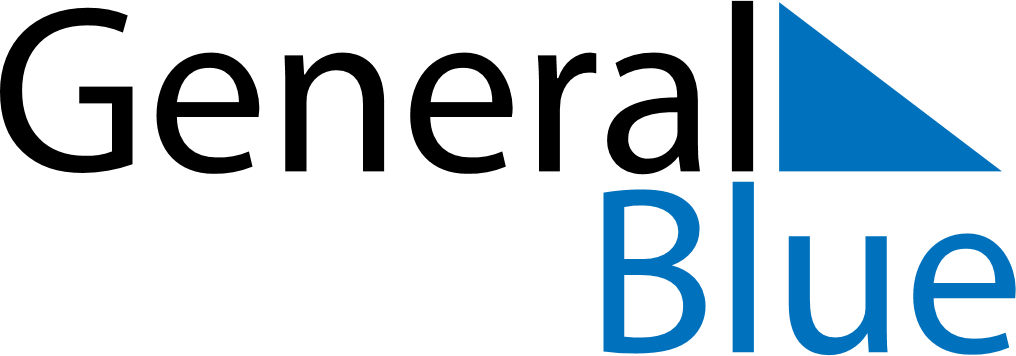 Rwanda 2021 HolidaysRwanda 2021 HolidaysDATENAME OF HOLIDAYJanuary 1, 2021FridayNew Year’s DayJanuary 2, 2021SaturdayPublic HolidayFebruary 1, 2021MondayHeroes DayApril 2, 2021FridayGood FridayApril 5, 2021MondayEaster MondayApril 7, 2021WednesdayGenocide Memorial DayMay 1, 2021SaturdayLabour DayMay 13, 2021ThursdayEnd of Ramadan (Eid al-Fitr)July 1, 2021ThursdayIndependence DayJuly 4, 2021SundayLiberation DayJuly 20, 2021TuesdayFeast of the Sacrifice (Eid al-Adha)August 6, 2021FridayNational Harvest DayAugust 15, 2021SundayAssumptionDecember 25, 2021SaturdayChristmas DayDecember 26, 2021SundayBoxing Day